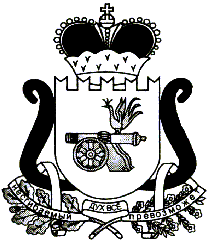 ЕЛЬНИНСКИЙ РАЙОННЫЙ СОВЕТ ДЕПУТАТОВ      					       Р Е Ш Е Н И Е от    26.03.2020                                                                                       №20Об утверждении перечня           имущества государственной                     собственности Смоленской области, подлежащего приему  в   собственность            муниципального  образования        «Ельнинский район»   Смоленской областиВ соответствии с областным законом от 27.02.2002 № 22-з «О порядке управления и распоряжения государственной собственностью Смоленской области», с постановлением Администрации Смоленской области от 29.08.2002 г. № 217 «Об утверждении Порядка принятия решения о передаче объектов государственной собственности Смоленской области в собственность муниципального образования и передачи объектов государственной собственности Смоленской области в собственность муниципального образования», Уставом муниципального образования «Ельнинский район» Смоленской области (новая редакция),  Положением о порядке управления и распоряжения объектами муниципальной собственности  муниципального образования «Ельнинский район» Смоленской области, утвержденного  решением Ельнинского районного Совета депутатов от 27.03.2014  № 12 (в редакции решения Ельнинского районного Совета депутатов от 21.02.2018 №12), Ельнинский районный Совет депутатов  Р Е Ш И Л: Утвердить  прилагаемый перечень имущества государственной собственности Смоленской области, подлежащего приему в  собственность муниципального образования «Ельнинский район» Смоленской области, согласно приложению.Проект                                                                          Разослать:, Исп.     А.А. Макаренкова                               отд.эк.(4 экз), 4-29-09                                                             «___» ________ 2020 г.                                   Разработчик:В.В. Силка4-24-33«__» _________ 2020 г.Визы:Е.В. Глебова                                                             «___» ________ 2020 гС.В. Кизунова                                                           «___» ________ 2020 гО.И Новикова                                                           «___» ________ 2020 г                         Приложение                                                                          к решению  Ельнинского районного                                        Совета депутатов                                   от 26.03. 2020 ПЕРЕЧЕНЬимущества  государственной собственности Смоленской области, подлежащего приему в собственность муниципального образования  «Ельнинский район» Смоленской областиПредседатель Ельнинскогорайонного Совета депутатов                                                     Е.Н. Гераськова№ п/пНаименование товараЕдиница измеренияКоличествоСумма, руб.1Учебная литература 2019 годаШт.2 5681 099 639,182Автобус для перевозки детей марка, модель ПАЗ 32053-70, паспорт транспортного средства 52 РК 069865, год изготовления ТС 2019, идентификационный номер (VIN) X1M3205BXK0004177, модель, № двигателя 523420 K1005795, шасси (рама) № отсутствует, кузов (кабина, прицепа) № X1M3205BXK0004177, цвет кузова (кабины, прицепа) желтый, мощность двигателя 122,4 л.с.Шт.11 927 000,00